Supplemental Fig. S1 Dissociation curves for six candidate reference genes and two target genes, showing single peaks. A-H in different colours of each figure represents performances of eight different rows in a 96-well plate. 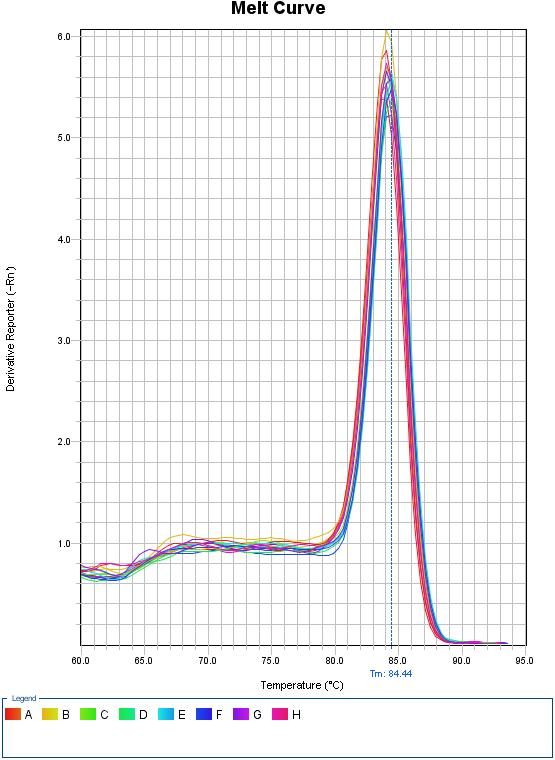 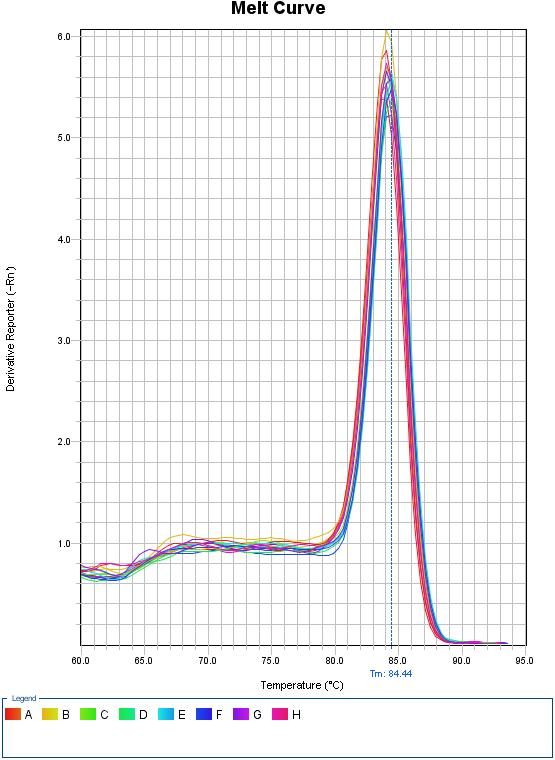 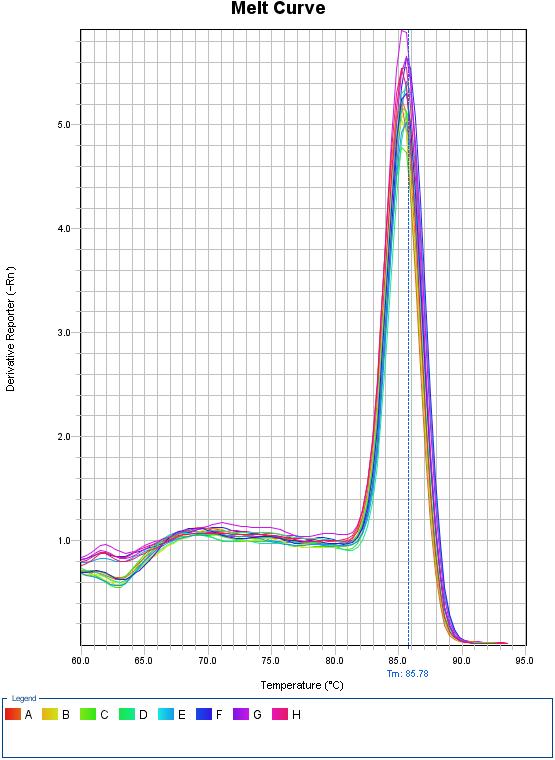 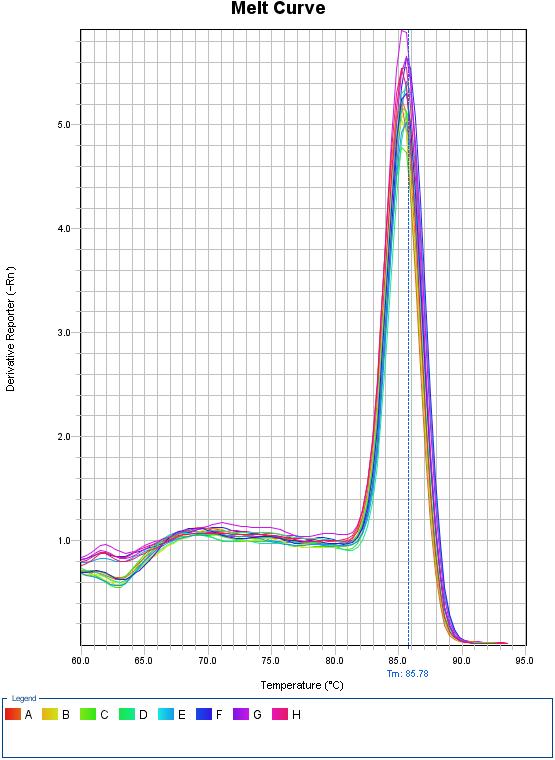 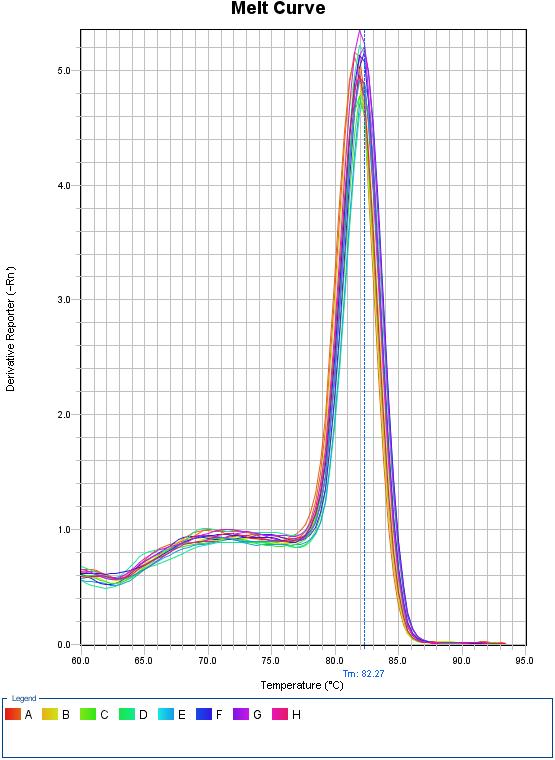 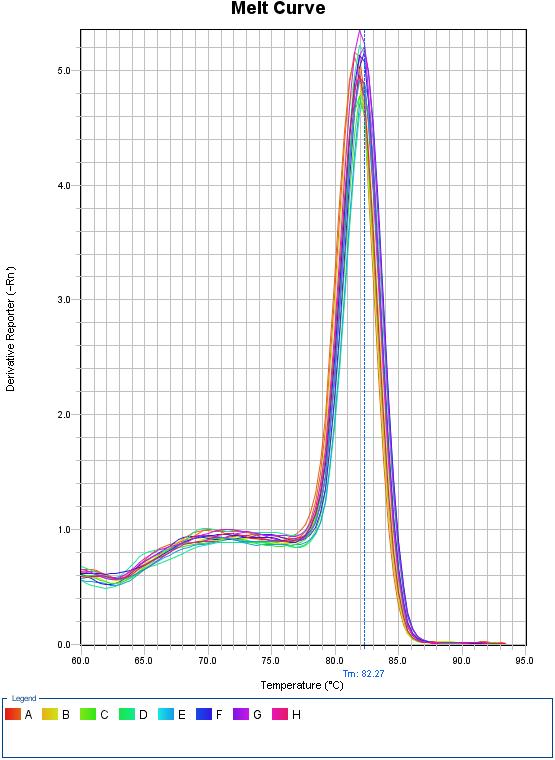 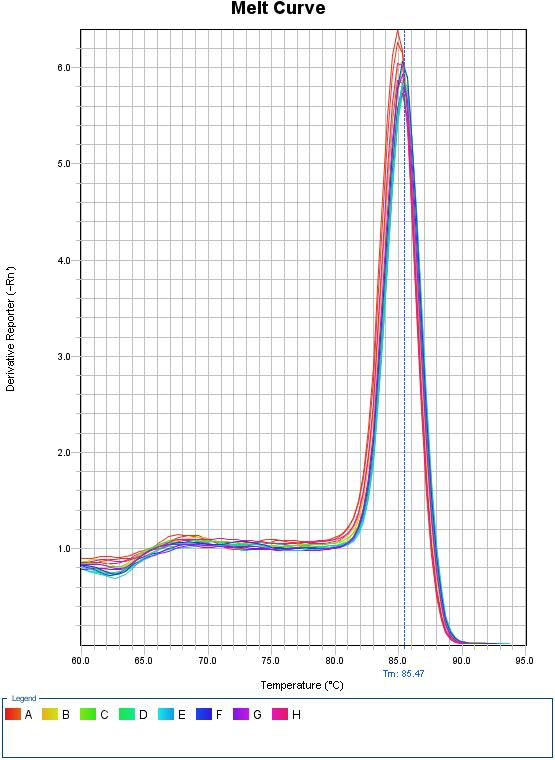 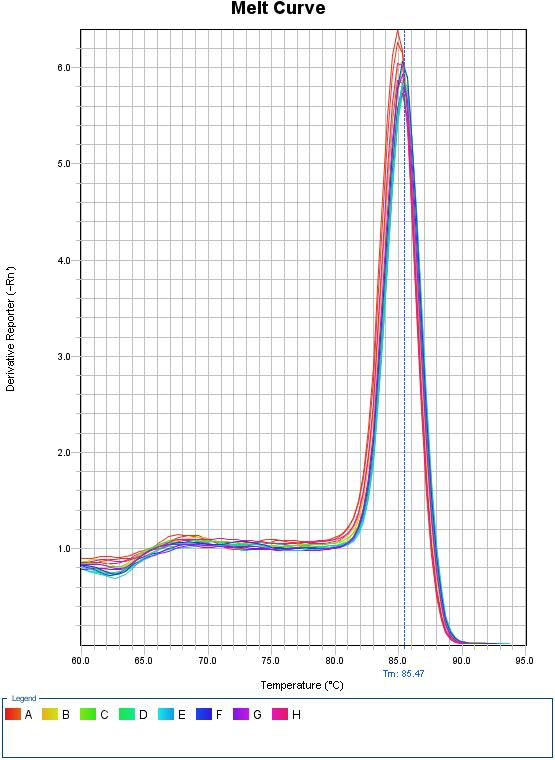 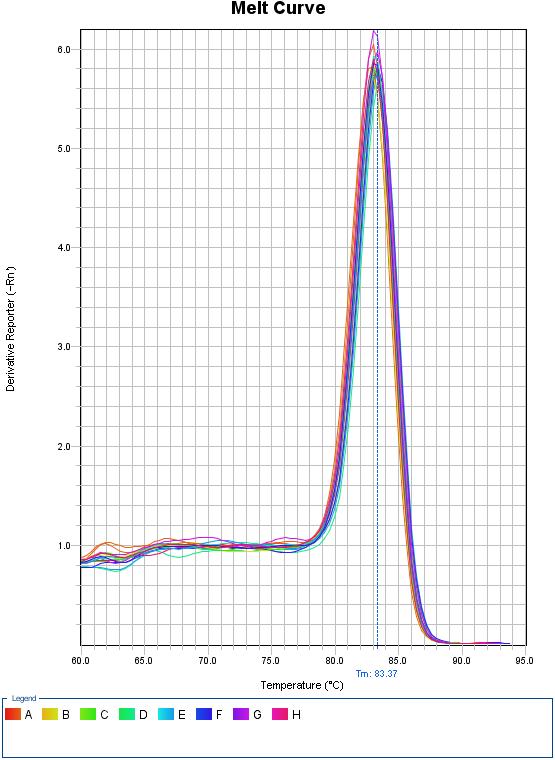 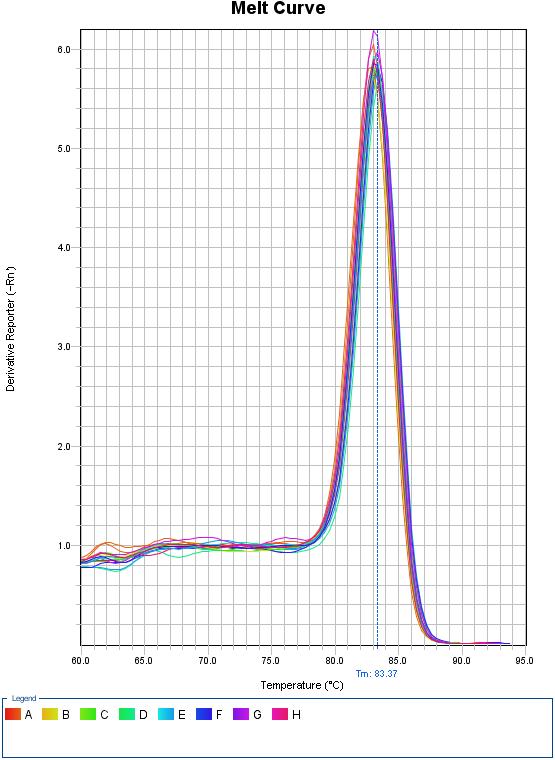 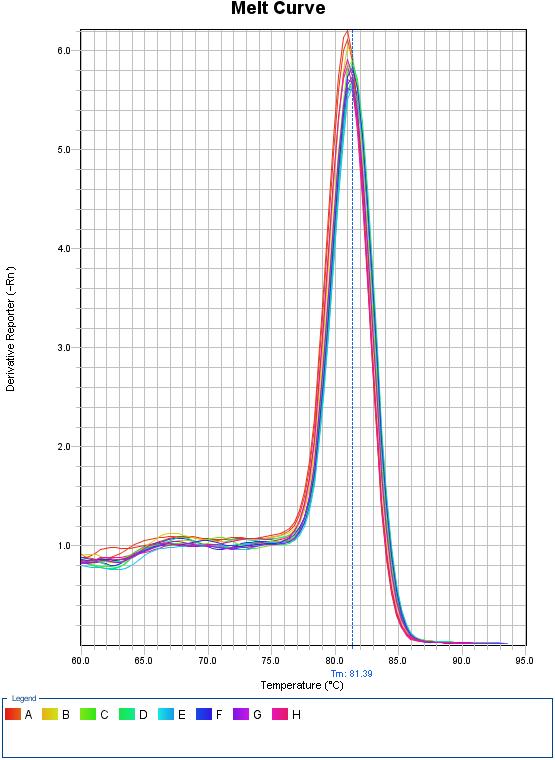 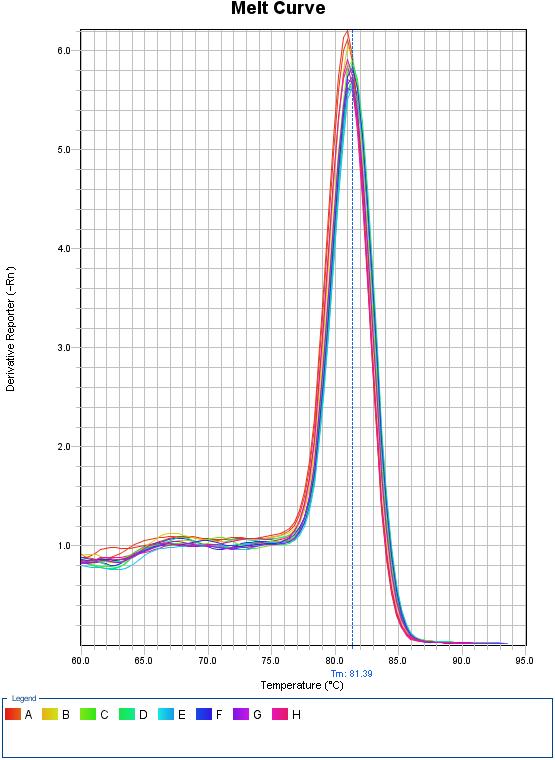 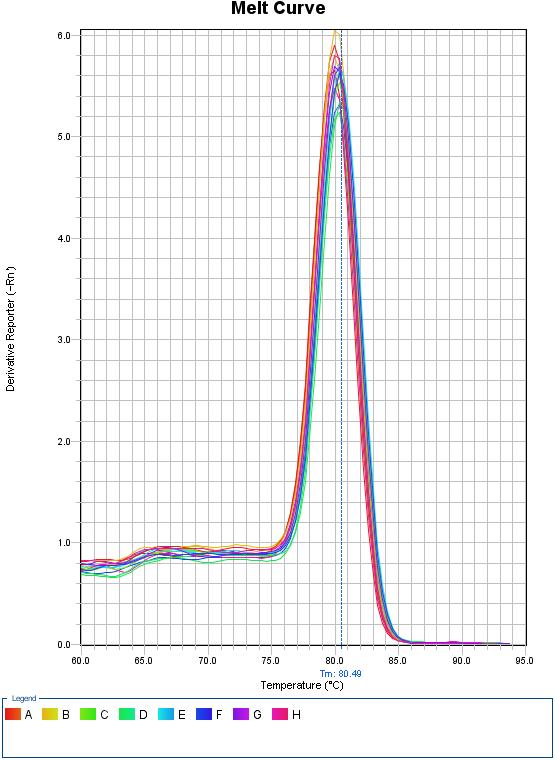 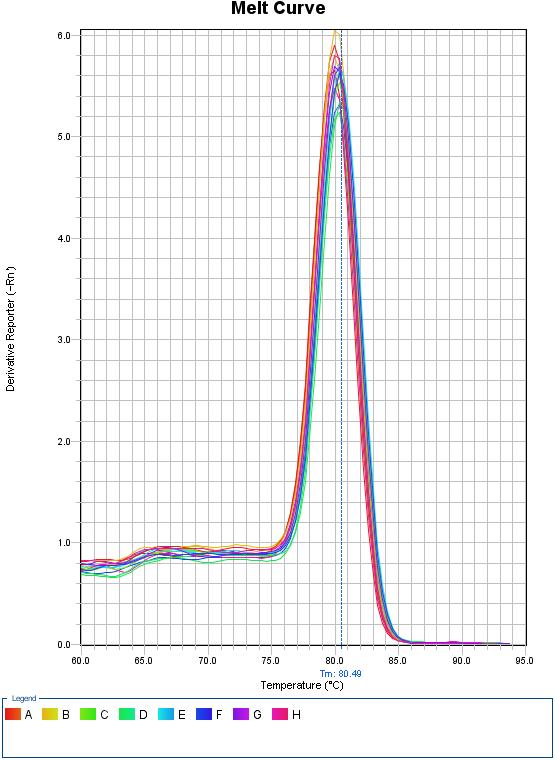 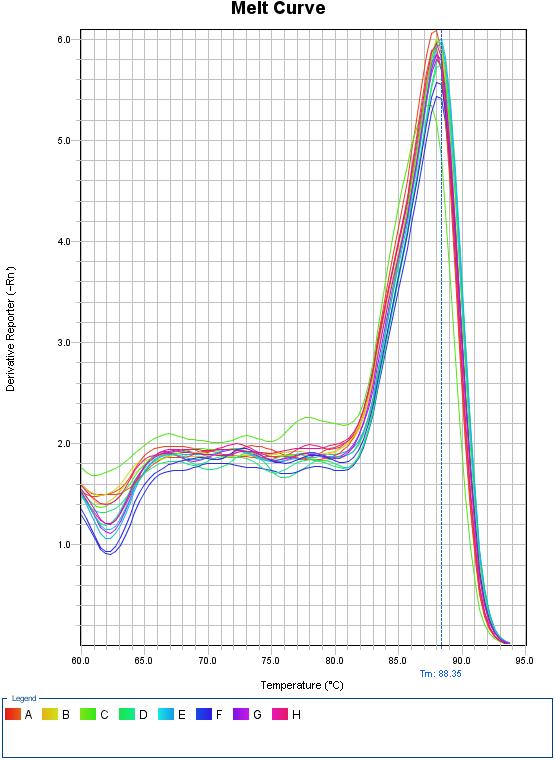 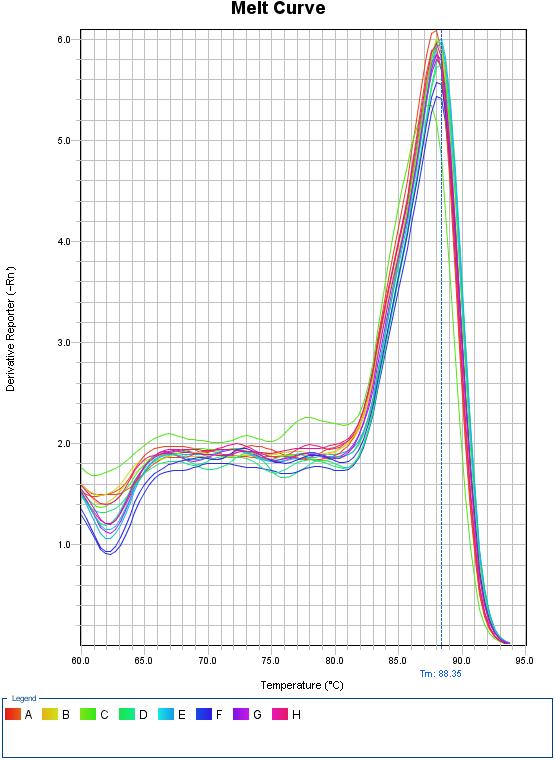 Supplemental Fig. S1